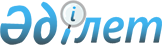 Об установлении квоты рабочих мест для лиц, состоящих на учете службы пробации уголовно-исполнительной инспекции, а также лиц, освобожденных из мест лишения свободы и несовершеннолетних выпускников интернатных организаций на 2015 год
					
			Утративший силу
			
			
		
					Постановление акимата Таскалинского района Западно-Казахстанской области от 10 декабря 2014 года № 438. Зарегистрировано Департаментом юстиции Западно-Казахстанской области 31 декабря 2014 года № 3748. Утратило силу постановлением акимата Таскалинского района Западно-Казахстанской области от 24 ноября 2015 года № 301      Сноска. Утратило силу постановлением акимата Таскалинского района Западно-Казахстанской области от 24.11.2015 № 301 (вводится в действие по истечении десяти календарных дней после дня первого официального опубликования).

      В соответствии с Законом Республики Казахстан от 23 января 2001 года "О местном государственном управлении и самоуправлении в Республике Казахстан", Законом Республики Казахстан от 23 января 2001 года "О занятости населения" в целях социальной защиты лиц, освобожденных из мест лишения свободы и несовершеннолетних выпускников интернатных организаций, испытывающих трудности в поиске работы, акимат района ПОСТАНОВЛЯЕТ:

      1. Установить квоту рабочих мест для лиц, состоящих на учете службы пробации уголовно-исполнительной инспекции, а также лиц, освобожденных из мест лишения свободы и несовершеннолетних выпускников интернатных организаций на 2015 год в размере трех процентов от общей численности рабочих мест.

      2. Государственному учреждению "Таскалинский районный отдел занятости и социальных программ" принять необходимые меры, вытекающие из настоящего постановления в соответствии с действующим законодательством.

      3. Признать утратившим силу постановление акимата Таскалинского района от 29 января 2014 года № 27 "Об установлении квоты рабочих мест для лиц, состоящих на учете службы пробации уголовно-исполнительной инспекции, а также лиц, освобожденных из мест лишения свободы и несовершеннолетних выпускников интернатных организаций" (зарегистрировано в Реестре государственной регистрации нормативных правовых актов № 3423, опубликовано 28 февраля 2014 года в газете "Екпін").

      4. Исполняющему обязанности руководителя аппарата акима Таскалинского района (А. Н. Сулейменов) обеспечить государственную регистрацию данного постановления в органах юстиции, его официальное опубликование в информационно-правовой системе "Әділет" и в средствах массовой информации.

      5. Контроль за исполнением настоящего постановления оставляю за собой.

      6. Настоящее постановление вводится в действие по истечении десяти календарных дней после дня первого официального опубликования.


					© 2012. РГП на ПХВ «Институт законодательства и правовой информации Республики Казахстан» Министерства юстиции Республики Казахстан
				
      Исполняющий обязанности 

      акима района

Л. Жубанышкалиева
